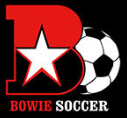 Bowie Girls Soccer Booster ClubContact and InformationPresident – Beth Coldsmith   512.657.4317  bcoldsmith@gmail.com     Treasurer – Dionne Doering     952.451.1742   dhdoering@live.comAdmin/Secretary – Toni Silguero   512.657.7687   tsilguero@att.netSports You App  – Bowie Lady Dawgs Soccer (main communication)Website – www.bowiegirlssoccer.com  (forms, contacts, etc)Facebook – Bowie Lady Dawg Soccer   (posts, reminders, etc)Open PositionsVice PresidentJV Team ParentFish Team ParentConcessions ManagerSpirit Night Dinner ManagerProgram Manager – NEED ASAP!!!Scholarship Team – need Fish, Soph and Junior parentFinancial Report2019-2020 SeasonYear-end balance   $15,3915 scholarships due from last season, paid this seasonCalendarTRYOUTS!  Week of Nov 30All tryouts before school, on field across from JBHSCoach’s Meeting – Dec 7 at 7pm, more details to comeMerchandiseWe have selection of t-shirts, clear bags, hoodies and scarves for sale soonAppJill Meyer setup an app to communicate game info and other pertinent infoSports YouBowie Lady Dawg SoccerMain communication format for the seasonSign up soon, so you don’t miss anything!!Senior Parents!Baby Photo Senior Salute      (text only; photo & graphics will be inserted; see examples in previous programs)Varsity Soccer Questionnaire - completed by player                       